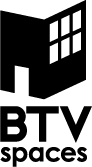 Burlington City Councilors,  I am writing in support of the amendment to eliminate parking requirements within the Downtown Parking District.  As a downtown commercial property owner and developer, I seethis potential change as a great opportunity to pursue some of the planBTV initiatives and smartly grow our city. This amendment will encourage and provide more productive and valuable use of limited land in our downtown and enable development, while improving the tax-base. With it we will also see a much more focused approach to deal with Burlington’s transportation and parking needsThis is a new and exciting time in Burlington; I look forward to seeing these changes and hope you agree. Thank you for your support and consideration.  Sincerely, David C. FarringtonBTVspaces110 MAIN STREET – BURLINGTON – VERMONT – 05401dave@BTVspaces.com                                 802-316-6452